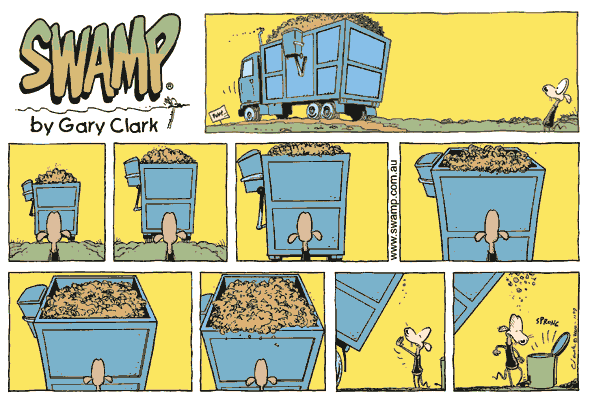 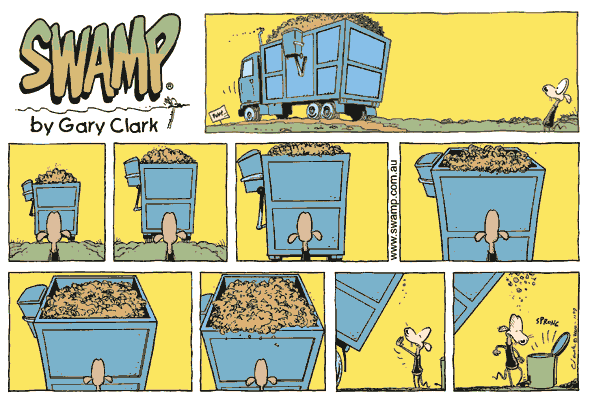 Fahrtenbuchder Spedition________________AnzahlWarevonnachErlösVisum